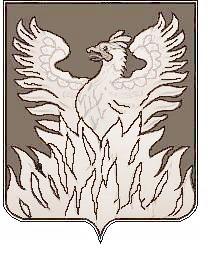 СОВЕТ ДЕПУТАТОВмуниципального образования«Городское поселение Воскресенск»Воскресенского муниципального районаМосковской областиР Е Ш Е Н И ЕОт 19.02.2016г. № 189/26Об отчете главы городского поселения Воскресенск Воскресенского муниципального района Московской области о результатах его деятельности и деятельности администрации городского поселения Воскресенск, в том числе в решении вопросов, поставленных Советом депутатов городского поселения Воскресенск, за 2015 год В соответствии с п.5.1 ст. 36 Федерального закона от 06.10.2003 г. № 131 – ФЗ «Об общих принципах организации местного самоуправления в Российской Федерации», Уставом муниципального образования «Городское поселение Воскресенск» Воскресенского муниципального района Московской области, заслушав отчет главы  городского поселения Воскресенск Воскресенского муниципального района Московской области о результатах его деятельности и деятельности администрации городского поселения Воскресенск, в том числе о решении вопросов, поставленных Советом депутатов городского поселения Воскресенск за 2015 год,         Совет депутатов городского поселения Воскресенск Воскресенского муниципального района решил:          1. Признать деятельность главы городского поселения Воскресенск и деятельность администрации городского поселения Воскресенск, в том числе в решении вопросов, поставленных Советом депутатов городского поселения Воскресенск, за 2015 год удовлетворительной.Председатель Совета депутатов городского поселения Воскресенск	         Ю.Н. Райхман